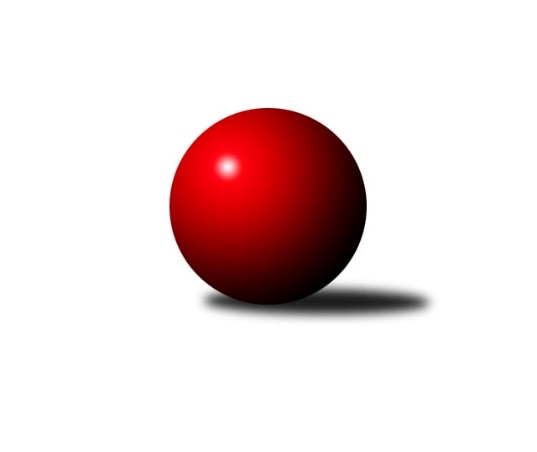 Č.13Ročník 2022/2023	22.1.2023Nejlepšího výkonu v tomto kole: 2800 dosáhlo družstvo: KK Hilton Sez. Ústí BJihočeský KP1 2022/2023Výsledky 13. kolaSouhrnný přehled výsledků:TJ Nová Ves u Č. B. A 	- TJ Dynamo Č. Budějovice A	6:2	2504:2441	6.5:5.5	20.1.TJ Sokol Písek A	- TJ Loko Č. Budějovice B	2.5:5.5	2402:2433	6.0:6.0	20.1.TJ Spartak Soběslav A	- TJ Centropen Dačice E	7:1	2384:2262	6.0:6.0	20.1.TJ Sokol Nové Hrady A	- TJ Sokol Chotoviny B	1.5:6.5	2523:2584	4.5:7.5	20.1.TJ Kunžak A	- KK Lokomotiva Tábor		dohrávka		24.3.KK Hilton Sez. Ústí A	- KK Hilton Sez. Ústí B		dohrávka		24.3.Tabulka družstev:	1.	KK Hilton Sez. Ústí A	12	10	1	1	71.5 : 24.5 	91.0 : 53.0 	 2610	21	2.	TJ Nová Ves u Č. B. A	13	7	3	3	60.0 : 44.0 	90.5 : 65.5 	 2514	17	3.	TJ Centropen Dačice E	12	7	1	4	53.5 : 42.5 	79.5 : 64.5 	 2535	15	4.	TJ Sokol Nové Hrady A	13	7	1	5	59.5 : 44.5 	88.0 : 68.0 	 2636	15	5.	TJ Loko Č. Budějovice B	13	6	3	4	59.0 : 45.0 	81.0 : 75.0 	 2492	15	6.	TJ Dynamo Č. Budějovice A	13	6	1	6	47.0 : 57.0 	72.0 : 84.0 	 2511	13	7.	TJ Sokol Písek A	13	6	1	6	45.5 : 58.5 	69.0 : 87.0 	 2470	13	8.	TJ Spartak Soběslav A	13	6	0	7	53.0 : 51.0 	75.0 : 81.0 	 2485	12	9.	TJ Kunžak A	11	5	0	6	44.5 : 43.5 	67.0 : 65.0 	 2643	10	10.	KK Hilton Sez. Ústí B	12	3	1	8	36.0 : 60.0 	59.5 : 84.5 	 2507	7	11.	KK Lokomotiva Tábor	12	3	0	9	34.0 : 62.0 	67.0 : 77.0 	 2466	6	12.	TJ Sokol Chotoviny B	13	3	0	10	36.5 : 67.5 	60.5 : 95.5 	 2464	6Podrobné výsledky kola:	 TJ Nová Ves u Č. B. A 	2504	6:2	2441	TJ Dynamo Č. Budějovice A	Jan Tesař	 	 218 	 208 		426 	 0:2 	 444 	 	229 	 215		Vít Šebestík	Jiří Pokorný	 	 215 	 200 		415 	 1:1 	 414 	 	207 	 207		Lukáš Chmel	Dobroslava Procházková	 	 203 	 180 		383 	 1:1 	 405 	 	193 	 212		Miroslav Kraus	Saša Sklenář	 	 201 	 235 		436 	 1:1 	 418 	 	226 	 192		Patrik Postl	Ilona Hanáková	 	 212 	 196 		408 	 2:0 	 351 	 	178 	 173		Vít Ondřich	Martin Vašíček	 	 229 	 207 		436 	 1.5:0.5 	 409 	 	202 	 207		Jakub Kožichrozhodčí: Dobroslava ProcházkováNejlepší výkon utkání: 444 - Vít Šebestík	 TJ Sokol Písek A	2402	2.5:5.5	2433	TJ Loko Č. Budějovice B	Kateřina Maršálková	 	 188 	 210 		398 	 1:1 	 398 	 	202 	 196		Zdeňa Štruplová	Tomáš Brückler	 	 216 	 195 		411 	 1:1 	 390 	 	166 	 224		Jiří Douda	Drahomíra Nedomová	 	 174 	 194 		368 	 1:1 	 390 	 	205 	 185		Miroslava Vondrušová	Alexandra Králová	 	 210 	 184 		394 	 1:1 	 413 	 	201 	 212		Milada Šafránková	Petr Kolařík	 	 193 	 200 		393 	 1:1 	 406 	 	207 	 199		Michal Takács	Jitka Korecká	 	 197 	 241 		438 	 1:1 	 436 	 	211 	 225		Veronika Kulovározhodčí: Kolařík PetrNejlepší výkon utkání: 438 - Jitka Korecká	 TJ Spartak Soběslav A	2384	7:1	2262	TJ Centropen Dačice E	Alena Dudová	 	 219 	 188 		407 	 1:1 	 384 	 	187 	 197		Vít Beranovský	Jaroslav Chalaš	 	 181 	 220 		401 	 1:1 	 360 	 	196 	 164		Zuzana Klivanová	Vlastimil Šlajs	 	 185 	 197 		382 	 2:0 	 319 	 	156 	 163		Antonín Brtník *1	Luboš Přibyl	 	 174 	 193 		367 	 0:2 	 419 	 	214 	 205		Miroslav Kolář	Jindřich Kopic	 	 209 	 190 		399 	 1:1 	 390 	 	196 	 194		Miloš Křížek	Jan Štefan	 	 198 	 230 		428 	 1:1 	 390 	 	201 	 189		Stanislav Dvořákrozhodčí:  Vedoucí družstevstřídání: *1 od 51. hodu Jiří MalínekNejlepší výkon utkání: 428 - Jan Štefan	 TJ Sokol Nové Hrady A	2523	1.5:6.5	2584	TJ Sokol Chotoviny B	Jiří Konárek	 	 198 	 192 		390 	 0:2 	 422 	 	225 	 197		David Bartoň	Milena Šebestová	 	 201 	 198 		399 	 0:2 	 432 	 	217 	 215		Lenka Křemenová	Jiří Jelínek	 	 217 	 215 		432 	 2:0 	 420 	 	212 	 208		Miloš Filip	Vojtěch Kříha	 	 220 	 207 		427 	 1:1 	 427 	 	204 	 223		Alena Makovcová	Milan Bedri	 	 203 	 233 		436 	 1:1 	 437 	 	207 	 230		Petr Křemen	Michal Kanděra	 	 220 	 219 		439 	 0.5:1.5 	 446 	 	220 	 226		Lenka Křemenovározhodčí: Stanislav SladkýNejlepší výkon utkání: 446 - Lenka KřemenováPořadí jednotlivců:	jméno hráče	družstvo	celkem	plné	dorážka	chyby	poměr kuž.	Maximum	1.	Petr Chval 	KK Hilton Sez. Ústí A	461.72	300.9	160.8	2.5	6/6	(507)	2.	Lukáš Brtník 	TJ Kunžak A	459.37	311.7	147.7	5.2	5/5	(477)	3.	Michal Kanděra 	TJ Sokol Nové Hrady A	454.27	308.1	146.2	4.6	6/6	(484)	4.	Jiří Jelínek 	TJ Sokol Nové Hrady A	451.76	306.0	145.7	5.5	6/6	(512)	5.	Jakub Kožich 	TJ Dynamo Č. Budějovice A	449.74	298.4	151.4	2.8	7/7	(487)	6.	Jakub Vaniš 	KK Hilton Sez. Ústí A	447.00	301.4	145.6	4.2	5/6	(517)	7.	Radek Hrůza 	TJ Kunžak A	444.03	303.4	140.7	7.3	5/5	(480)	8.	Michal Horák 	TJ Kunžak A	444.00	300.0	144.0	5.9	5/5	(475)	9.	Stanislav Dvořák 	TJ Centropen Dačice E	443.35	297.9	145.5	5.1	8/8	(506)	10.	Vladimír Kučera 	KK Lokomotiva Tábor	443.31	303.9	139.4	4.5	7/7	(518)	11.	Pavel Vrbík 	KK Hilton Sez. Ústí A	442.72	299.9	142.8	3.2	6/6	(485)	12.	Martin Vašíček 	TJ Nová Ves u Č. B. A 	441.38	294.7	146.7	4.2	6/6	(463)	13.	Jiří Konárek 	TJ Sokol Nové Hrady A	441.05	305.6	135.5	7.0	6/6	(477)	14.	Stanislava Hladká 	TJ Sokol Nové Hrady A	439.96	301.7	138.3	4.8	4/6	(467)	15.	Pavel Jirků 	TJ Kunžak A	438.90	304.8	134.1	7.0	5/5	(477)	16.	Miroslav Kolář 	TJ Centropen Dačice E	438.72	298.0	140.8	4.7	8/8	(499)	17.	Pavel Blažek 	KK Hilton Sez. Ústí B	434.25	293.8	140.5	5.8	6/7	(460)	18.	Milan Bedri 	TJ Sokol Nové Hrady A	433.95	302.4	131.5	7.1	6/6	(477)	19.	Vít Šebestík 	TJ Dynamo Č. Budějovice A	433.29	293.8	139.5	6.2	7/7	(474)	20.	Miloš Křížek 	TJ Centropen Dačice E	432.85	294.0	138.8	4.8	8/8	(498)	21.	Jiří Brát 	TJ Kunžak A	432.50	291.8	140.7	6.2	5/5	(507)	22.	Jan Štefan 	TJ Spartak Soběslav A	431.98	294.2	137.8	3.7	7/8	(448)	23.	Miloš Mikulaštík 	KK Hilton Sez. Ústí B	431.25	295.7	135.5	5.3	6/7	(482)	24.	Vlastimil Šlajs 	TJ Spartak Soběslav A	430.96	290.4	140.6	7.0	8/8	(488)	25.	Ilona Hanáková 	TJ Nová Ves u Č. B. A 	430.27	289.9	140.4	4.9	6/6	(460)	26.	Milada Šafránková 	TJ Loko Č. Budějovice B	430.12	293.0	137.1	3.7	6/7	(477)	27.	Michal Klimeš 	KK Hilton Sez. Ústí B	429.70	297.5	132.2	6.2	6/7	(450)	28.	Dušan Jelínek 	KK Hilton Sez. Ústí A	428.10	291.5	136.6	5.1	5/6	(455)	29.	Jitka Korecká 	TJ Sokol Písek A	427.57	300.5	127.1	4.2	5/7	(472)	30.	Dana Kopečná 	TJ Kunžak A	427.33	301.8	125.5	6.2	5/5	(460)	31.	Tomáš Reban 	TJ Loko Č. Budějovice B	425.23	294.0	131.3	6.2	6/7	(463)	32.	Jindřich Kopic 	TJ Spartak Soběslav A	425.04	290.8	134.3	6.4	8/8	(476)	33.	Petr Kolařík 	TJ Sokol Písek A	424.90	295.5	129.4	9.0	7/7	(464)	34.	Zdeněk Zeman 	KK Lokomotiva Tábor	423.54	288.6	135.0	4.8	6/7	(483)	35.	Michal Hajný 	KK Hilton Sez. Ústí B	422.80	291.5	131.3	6.9	7/7	(471)	36.	Jozef Jakubčík 	KK Hilton Sez. Ústí A	422.10	294.4	127.7	6.6	5/6	(449)	37.	Alena Dudová 	TJ Spartak Soběslav A	421.42	294.2	127.3	7.0	8/8	(460)	38.	Jiří Pokorný 	TJ Nová Ves u Č. B. A 	421.19	290.5	130.7	6.8	6/6	(456)	39.	David Bartoň 	TJ Sokol Chotoviny B	421.08	293.1	128.0	6.1	8/8	(466)	40.	Jiří Malínek 	TJ Centropen Dačice E	420.89	289.4	131.5	8.0	7/8	(479)	41.	Veronika Kulová 	TJ Loko Č. Budějovice B	420.89	292.8	128.1	6.3	6/7	(454)	42.	Lenka Křemenová 	TJ Sokol Chotoviny B	420.35	289.3	131.1	5.6	8/8	(474)	43.	Jiří Mára 	KK Hilton Sez. Ústí B	419.39	285.0	134.4	7.6	6/7	(482)	44.	Lenka Křemenová 	TJ Sokol Chotoviny B	418.42	291.9	126.5	8.0	8/8	(468)	45.	Pavel Jesenič 	TJ Nová Ves u Č. B. A 	418.28	281.4	136.9	5.0	6/6	(450)	46.	Miroslava Vondrušová 	TJ Loko Č. Budějovice B	417.00	287.7	129.3	7.6	5/7	(443)	47.	Kristýna Nováková 	TJ Dynamo Č. Budějovice A	416.60	293.2	123.4	8.2	5/7	(459)	48.	Zdeňa Štruplová 	TJ Loko Č. Budějovice B	416.25	287.4	128.9	7.0	6/7	(478)	49.	Dušan Lanžhotský 	KK Hilton Sez. Ústí A	415.48	285.8	129.6	6.2	5/6	(479)	50.	Petra Hodoušková 	KK Lokomotiva Tábor	415.42	292.2	123.3	9.8	6/7	(443)	51.	Martin Jinda 	KK Lokomotiva Tábor	414.13	283.7	130.4	6.6	6/7	(471)	52.	Vojtěch Kříha 	TJ Sokol Nové Hrady A	413.34	294.1	119.2	6.4	5/6	(457)	53.	Alexandra Králová 	TJ Sokol Písek A	411.57	285.2	126.4	7.5	6/7	(462)	54.	Zuzana Klivanová 	TJ Centropen Dačice E	409.90	277.9	132.0	6.9	6/8	(449)	55.	Libor Doubek 	TJ Nová Ves u Č. B. A 	408.88	282.7	126.2	7.3	6/6	(455)	56.	Lukáš Chmel 	TJ Dynamo Č. Budějovice A	407.43	290.8	116.6	8.0	7/7	(433)	57.	Jiří Douda 	TJ Loko Č. Budějovice B	405.50	286.9	118.6	7.3	6/7	(452)	58.	Drahomíra Nedomová 	TJ Sokol Písek A	405.33	292.2	113.2	9.4	7/7	(433)	59.	Michal Takács 	TJ Loko Č. Budějovice B	404.03	282.5	121.6	8.8	6/7	(444)	60.	Petr Křemen 	TJ Sokol Chotoviny B	403.85	285.7	118.2	10.2	8/8	(442)	61.	Jana Dvořáková 	KK Hilton Sez. Ústí B	403.52	282.4	121.2	7.7	5/7	(435)	62.	Vít Beranovský 	TJ Centropen Dačice E	403.44	287.4	116.1	10.3	6/8	(440)	63.	Tomáš Brückler 	TJ Sokol Písek A	401.79	280.7	121.1	9.3	7/7	(425)	64.	Luboš Přibyl 	TJ Spartak Soběslav A	400.34	284.5	115.8	10.4	7/8	(423)	65.	Pavel Kořínek 	KK Lokomotiva Tábor	400.33	278.2	122.1	7.9	6/7	(466)	66.	Vít Ondřich 	TJ Dynamo Č. Budějovice A	399.30	282.5	116.8	8.5	5/7	(441)	67.	Jaroslav Chalaš 	TJ Spartak Soběslav A	398.69	286.8	111.9	8.1	7/8	(425)	68.	Marie Myslivcová 	KK Lokomotiva Tábor	397.40	278.2	119.3	7.2	5/7	(475)	69.	Alena Makovcová 	TJ Sokol Chotoviny B	392.03	281.6	110.4	9.1	8/8	(441)	70.	Miroslav Kraus 	TJ Dynamo Č. Budějovice A	390.66	283.7	106.9	10.4	7/7	(451)	71.	Dobroslava Procházková 	TJ Nová Ves u Č. B. A 	389.77	278.0	111.8	10.0	5/6	(412)		Karel Hanzal 	TJ Kunžak A	443.00	291.0	152.0	10.0	1/5	(443)		Jiří Květoň 	TJ Dynamo Č. Budějovice A	439.00	306.8	132.3	6.3	2/7	(451)		Tereza Kříhová 	TJ Sokol Nové Hrady A	437.50	304.5	133.0	5.5	1/6	(439)		Marie Lukešová 	TJ Sokol Písek A	437.08	298.8	138.3	6.8	4/7	(494)		Saša Sklenář 	TJ Nová Ves u Č. B. A 	436.00	269.0	167.0	3.0	1/6	(436)		Miloš Filip 	TJ Sokol Chotoviny B	434.50	308.0	126.5	5.5	2/8	(449)		Michal Mikuláštík 	KK Hilton Sez. Ústí A	434.00	294.8	139.2	5.8	3/6	(462)		Iveta Kabelková 	TJ Centropen Dačice E	433.67	301.0	132.7	6.3	1/8	(440)		Milena Šebestová 	TJ Sokol Nové Hrady A	433.25	303.3	130.0	4.3	2/6	(457)		Jan Uhlíř 	KK Hilton Sez. Ústí B	433.00	308.0	125.0	9.0	1/7	(433)		Tomáš Balko 	TJ Sokol Nové Hrady A	431.67	297.7	134.0	8.3	3/6	(446)		Michal Nový 	TJ Sokol Chotoviny B	428.50	299.5	129.0	12.5	1/8	(435)		Daniel Kovář 	TJ Centropen Dačice E	428.00	286.5	141.5	6.0	2/8	(432)		Karel Vlášek 	TJ Loko Č. Budějovice B	428.00	315.0	113.0	5.0	1/7	(428)		Jan Švarc 	KK Hilton Sez. Ústí A	426.50	298.8	127.8	5.5	3/6	(494)		Patrik Postl 	TJ Dynamo Č. Budějovice A	413.83	283.2	130.6	4.5	4/7	(449)		Gabriela Kozáková 	TJ Sokol Chotoviny B	413.50	293.9	119.6	9.5	4/8	(480)		Libor Tomášek 	TJ Sokol Nové Hrady A	412.00	302.0	110.0	13.0	1/6	(412)		Jan Tesař 	TJ Nová Ves u Č. B. A 	410.17	300.0	110.2	10.7	2/6	(426)		Vladislav Papáček 	TJ Sokol Písek A	407.50	281.0	126.5	9.5	2/7	(421)		Martina Křemenová 	TJ Sokol Chotoviny B	405.31	285.4	119.9	7.9	4/8	(439)		David Štiller 	KK Hilton Sez. Ústí B	403.81	277.6	126.3	8.7	4/7	(440)		Jolana Jelínková 	KK Lokomotiva Tábor	401.50	284.2	117.3	8.7	4/7	(491)		Milena Kümmelová 	TJ Dynamo Č. Budějovice A	400.00	275.0	125.0	6.0	1/7	(400)		Antonín Brtník 	TJ Centropen Dačice E	400.00	288.7	111.3	8.3	3/8	(435)		Vladimír Vlček 	TJ Nová Ves u Č. B. A 	398.00	278.0	120.0	7.0	1/6	(398)		Petr Klimek 	KK Lokomotiva Tábor	395.75	271.5	124.3	10.0	4/7	(442)		Simona Černušková 	KK Hilton Sez. Ústí B	395.50	279.5	116.0	7.0	2/7	(408)		Kateřina Maršálková 	TJ Sokol Písek A	386.83	270.8	116.0	9.3	3/7	(411)		Bedřich Vondruš 	TJ Loko Č. Budějovice B	384.50	270.5	114.0	8.5	2/7	(420)		Petr Zítek 	TJ Sokol Písek A	383.75	269.0	114.8	11.5	4/7	(437)		Jana Křivanová 	TJ Spartak Soběslav A	364.00	268.0	96.0	16.0	1/8	(364)		Vojtěch Křivan 	TJ Spartak Soběslav A	360.00	239.0	121.0	8.0	1/8	(360)		Vladimír Křivan 	TJ Spartak Soběslav A	334.00	246.0	88.0	17.0	1/8	(334)Sportovně technické informace:Starty náhradníků:registrační číslo	jméno a příjmení 	datum startu 	družstvo	číslo startu1531	Milena Šebestová	20.01.2023	TJ Sokol Nové Hrady A	1x20777	Kateřina Maršálková	20.01.2023	TJ Sokol Písek A	1x5517	Miloš Filip	20.01.2023	TJ Sokol Chotoviny B	2x848	Saša Sklenář	20.01.2023	TJ Nová Ves u Č. B. A 	1x
Hráči dopsaní na soupisku:registrační číslo	jméno a příjmení 	datum startu 	družstvo	18134	Jakub Kožich	20.01.2023	TJ Dynamo Č. Budějovice A	Program dalšího kola:14. kolo23.1.2023	po	18:00	TJ Centropen Dačice E - TJ Kunžak A (dohrávka z 12. kola)	3.2.2023	pá	17:00	TJ Centropen Dačice E - KK Hilton Sez. Ústí A	3.2.2023	pá	17:30	TJ Sokol Písek A - TJ Kunžak A	3.2.2023	pá	17:30	KK Hilton Sez. Ústí B - TJ Nová Ves u Č. B. A 	3.2.2023	pá	17:30	KK Lokomotiva Tábor - TJ Spartak Soběslav A	3.2.2023	pá	18:00	TJ Sokol Chotoviny B - TJ Loko Č. Budějovice B	Nejlepší šestka kola - absolutněNejlepší šestka kola - absolutněNejlepší šestka kola - absolutněNejlepší šestka kola - absolutněNejlepší šestka kola - dle průměru kuželenNejlepší šestka kola - dle průměru kuželenNejlepší šestka kola - dle průměru kuželenNejlepší šestka kola - dle průměru kuželenNejlepší šestka kola - dle průměru kuželenPočetJménoNázev týmuVýkonPočetJménoNázev týmuPrůměr (%)Výkon1xMichal KlimešSez. Ústí B4991xJitka KoreckáPísek 111.624381xDušan JelínekSK Sez. Ústí A4811xMichal KlimešSez. Ústí B111.624992xDušan LanžhotskýSK Sez. Ústí A4771xVeronika KulováLok. Č.B. B111.114361xPavel BlažekSez. Ústí B4714xJan ŠtefanSoběslav 110.224281xDavid ŠtillerSez. Ústí B4703xMiroslav KolářDačice E107.94192xRadek HrůzaKunžak A4691xVít ŠebestíkDyn. Č.B. A107.62444